政府采购需求书（货物类） 池州职业技术学院普通话测试站专用设备采购需求书    一、项目概况1、实施背景以满足我院普通话测试规模日益发展需求，对普通话进行扩建需采购一批普通话测试设备。    2、基本情况    目前六个测试室满足不了学院普通话测试的需要，现急需增扩建四个测试室。增加四路视频采集，更换采集机，建立无线广播系统。3、采购内容和预算    见下表    4、项目整体用途、功能目标普通话测试站，扩建要与原来的测试室设备相兼容，基本一致，满足测试需求。同时配有语音广播系统，同时装有监控硬盘录制系统.能适时采集、保存、回放二、供应商资格条件1、投标人应具备《政府采购法》第二十二条规定的条件； 2、具有工商营业执照、税务登记证、组织机构代码证等国家实行强制性要求的相关证件；
    3、要求能够如期到货，安装调试好，全面、积极的配合校方的工作。三、服务需求监控与广播系统需配合普通话测试室进行安装调试,并根据三包要求积极全面做好售后服务（一）采购清单  （ 二）技术参数及功能要求，专家论证修改序号货物名称单位数量预算合计3考试电脑桌、椅套460024004无线广播主机台1100010005无线壁挂个10  26026006鹅颈话筒个12802807监控套装(监控机及摄像头）套1700070008监视器台1150015009Cd机台180080010备用电源，英语听力发射电台，播放机等使用台15200520012集成项120002000合计22780元合计：人民币贰万贰仟柒佰捌拾元整合计：人民币贰万贰仟柒佰捌拾元整合计：人民币贰万贰仟柒佰捌拾元整合计：人民币贰万贰仟柒佰捌拾元整合计：人民币贰万贰仟柒佰捌拾元整合计：人民币贰万贰仟柒佰捌拾元整序号货物名称技术参数及功能要求数量备注3考试电脑桌椅1.单人考试桌椅。2.桌长约1.2米，高约0.75米，配套椅子；3.要求木质环保工艺。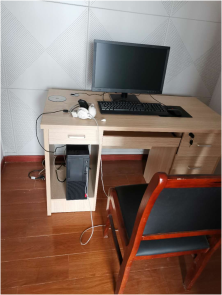 44无线广播主机*1.多个喇叭/音箱同时使用，仅一台发射机；无需布线，通电即用，信号穿墙稳定，足以应对多种场景；*2.传输距离：空旷地区可达300M，穿墙可达70M；3.主机供电（适配器）：AC100V-240V/50-60Hz;主机发射频率：700MHz-800MHz;主要耗电：4VA;频率响应：20Hz-18KHz（正负1dB);音频输入：AUX，USB，SD,蓝牙话筒优先；单声道； 数码管显示；MIC话筒：插口2；EQ调节：面板旋钮调节；信噪比：≥85dB；产品尺寸：不大于310*190*63mm。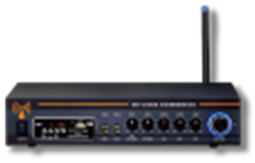 15无线壁挂*1.喇叭单元：4寸*1只+3寸高音；2.喇叭阻抗：4Ω；*3.频率响应：20HZ-20KHZ；4.使用电压：DC9V（不能高于9V）；*5.额定功率：10-15W；6.信噪比： ≥75dB；7.使用距离：10000㎡。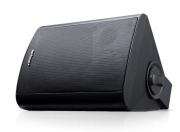 106鹅颈话筒1.塑料底座；*2.换能方式：电容式；*3.频率响应(Hz)：40Hz-16KHz；4.指向性:心型指向；5.输出阻抗（Ω）：200Ω；6.灵敏度：-40dB±2dB；7.供电电压：DC3V；8.有效适音距离：50cm；9.开关：机械自锁。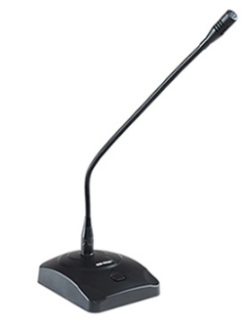 17监控套装16路网络录像机1台，4个五百万POE星光筒形摄像机，8口POE交换机1个，4TB监控硬盘一块，配套线材辅材。*工作要求：1.16路接入，16画面显示。并且配合自有客户端对录像机进行管理的软件。将录像数据可以通过第三方软件上传视频数据到固定网址；2.摄像机POE供电，500万像素变焦。最近1米距离可以清晰看见图片；3.可以手机无线管理摄像机；4.录像机必须与电脑相连，并且电脑可以客户端管理录像机，进行回放，可以设置移动录像并不需要报警，并且通过客户端软件进行上传视频数据至固定网址；*5.录像机：压缩标准视频：H265，录像方式：手动录像，定时录像、移动检测录像不报警不录像节省硬盘，报警录像内容检索放像，录像回放支持多个级别的快放、慢放，倒放、暂停，单帧回放模式，按时间回放单位准确，备份方式支持USB2.0数据备份，视频输入16路接入带宽80Mbps；1路 HDMI输出；1路VGA输出；1个音频输出，RCA接口（线性电平，阻抗：1kΩ），对应VGA口。16路同步回放；2个USB接口；1个，RJ45 10M/100M自适应以太网口；2个SATA接口；每个接口支持容量最大6TB的硬盘；*6.摄像头：网络摄像机；视频压缩：Smart 265/H.265/H.264；500万像素星光机，4mm,6mm等镜头可选；IP66，POE供电。18监视器1.液晶面板类型:IPS硬屏背光类型:W-LED系统；
2.面板尺寸:27英寸；3.显示屏幕涂层:防眩光，硬模3H，雾度25%；
4.开机模式:36.9瓦(标准)；
5.有效可视面积:596.7(水平)x335.7毫米；
6.待机模式:0.5瓦(标准)；
7.关机模式:0.3瓦(标准)；
8.宽高比:16:9；
9.电源LED指示灯:工作模式-白色，待机模式-；
10.最佳分辨率:2560x1440@144赫兹；
11.动态画面响应时间(标准);1毫秒(MPRT)；
12.电源:外置、100-240伏交流、50 60赫兹；
13.像素密度: 109 PPI；
14.亮度: 250坎德拉/平方米；
15.对比度(标准)： 3000：1；
16.智能对比度：80000000：1；
17.带底座： 613x461x210毫米；
18.像素点距：0.233x0.233毫米；
19.不带底座：613x368x42亳米；
20.可视角度：178度(水平) 178度(垂直)；
21.包装(宽x高x厚):683x525x249亳米；
22.不闪技术重量图片增强：Smartlmage game；
23.带底座：3.95干克；
24.色域(标准)：NTSC 99%*、sRGB 122%*；
25.显示屏色彩：16.7M；
26.扫描频率：30-160千赫兹(水平)148-144赫兹(垂直)；
27.温度范围(工作)：0摄氏度至40摄氏度；
28.信号输：DisplayPort 1.2、HDMI 1.4*2,vga；
29.其他特性：Kensington安全锁；
30.表面：光面，VESA安装架100x100毫米)即插即用兼容性：DDC/CI、 Mac OS X、sRGB、31.Windows 10/8. 1/8/7。19Cd机0蓝牙收音DVD/CD组合一体音响带碟机组合音响；声道：2.0声道，音频输出：标准左右声道，同轴输出，视频输出s端子，话筒输入；材质：木质箱体；用途：音乐，休闲，收音机；播放方式：蓝牙，CD，DVD，vcd,mp3-cd,cd-rw,picturecd,  fm可存20个电台，数字调谐，可遥控操作，2个4.5全频喇叭；适用场景：客厅，桌面，书房；外面尺寸：485*220*180，功率：小于等于60w。110备用电源，英语听力发射电台，播放机等使用电源大功率1002Wh大容量220V移动电源应急备用蓄电池商品毛重：7.0kg商品产地：中国大陆外壳材质：塑料功能：户外电源，电量屏显，轻薄便携，多口输出容量：1002wh,电芯类型：锂离子电池220v输出1000w，纯正弦波输出，可带动1000w电器，usb输出5v2.4ah,车冲输出：12v10ah充电方式：市电,工作温度-10至40度，led显示：电量、工作状态，bms电池管理系统：过冲、过压、过放、过载保护，温度保护，短路保护，外观30cm*19.2cm*19.3cm,配件：ac冲电器、冲电线112集成含监控线材、辅材、音响话筒等安装调试。1